INDICAÇÃO Nº 475/2020Ementa: Manutenção no asfalto da Rua Augusto Tassi, Jardim Centenário.Exma. Senhora Presidente.Justificativa:Considerando o problema de buraco na Rua Augusto Tassi, altura do número 122, Jardim Centenário, podendo causar acidentes e prejuízos à população, a Vereadora Mônica Morandi requer nos termos do art. 127 do regimento interno, que seja encaminhada ao Exmo. Prefeito Municipal a seguinte indicação:	Realizar a manutenção do asfalto na localidade acima informada.  Valinhos, 04 de março de 2020.____________________Mônica MorandiVereadoraFotos anexas.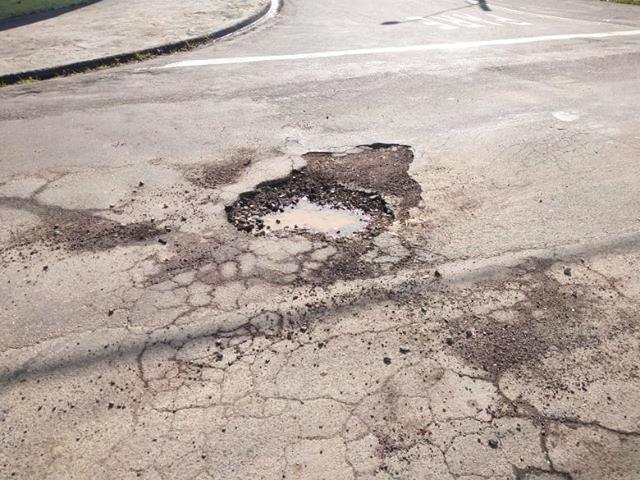 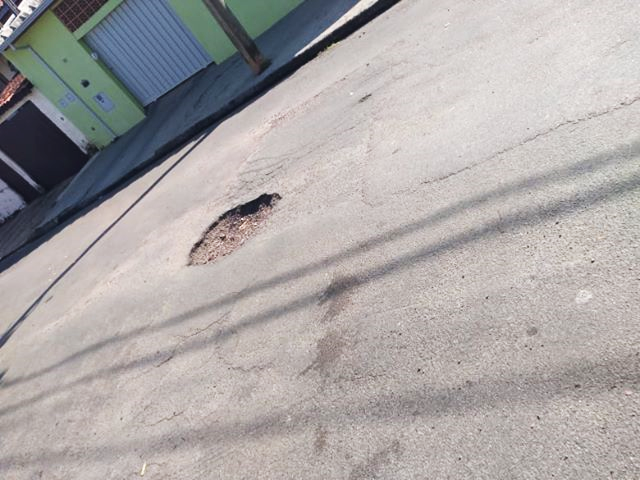 